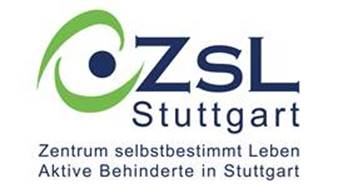 EINLADUNG ZUM AUSTAUSCH ZU GENESUNGSBEGLEITUNG Guten Tag, wir laden Sie recht herzlich zu unseren nächsten Veranstaltungen „Austausch zu Genesungsbegleitung“ ein. Wir freuen uns über die Teilnahme von Profis, Menschen mit Psychiatrie-Erfahrung und deren Angehörige, Genesungsbegleiter*innen sowie allen Interessierten.Alle Veranstaltungen finden ab 10 Teilnehmer*innen statt. TERMINE:Dienstag, 18. Mai 2021 von 17.00 Uhr bis 19.00 Uhr und/oderMittwoch, 19. Mai 2021 von 10.00 Uhr bis 12.00 UhrVORSCHAU – SAVE THE DATE: Donnerstag, 7. Oktober und 9. Dezember 2021 jeweils von 10.00 Uhr bis 12.00 Uhr und/oderFreitag, 8. Oktober und 10. Dezember 2021 jeweils von 17.00 Uhr bis 19.00 Uhr Diese Veranstaltungen sind in Zusammenarbeit mit Offene Herberge e.V., Stuttgart - Bad Cannstatt (zuständig für die EX-IN Genesungsbegleiter-Qualifizierung) entstanden.Genesungsbegleiter*innen haben die EX-IN Qualifizierungsmaßnahme absolviert, werden in Kliniken, Tagesstätten, Gemeindepsychiatrischen Zentren etc. eingesetzt und sind mit ihrer eigenen Krankheitserfahrung für psychisch beeinträchtigte Menschen hilfreich (Peer-Begleitung).Die Veranstaltungen werden momentan online als Zoom-Meeting geplant. Ggf. ist eine Änderung in eine Präsenzveranstaltung möglich bzw. wird gleichzeitig ein Zoom Meeting angeboten.Bitte teilen Sie uns bis jeweils 2 Wochen vor der jeweiligen Veranstaltung mit, an welchem/n der o.g. Termine/n Sie gerne teilnehmen möchten. Den Teilnahme-Link senden wir Ihnen eine Woche vorher zu. Gerne dürfen Sie diese Einladung an andere Interessent*innen weiterleiten. Wir freuen uns auf den Austausch mit Ihnen. Mit freundlichen Grüßen Regina Hüttinger und das Berater*innen-Team ABS – Zentrum selbstbestimmt Leben e.V. Reinsburgstraße 56 70178 Stuttgart Tel: 0711 / 780 18 58 http://www.zsl-stuttgart.de / huettinger@zsl-stuttgart.de